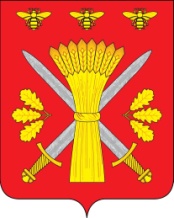 РОССИЙСКАЯ ФЕДЕРАЦИЯОРЛОВСКАЯ ОБЛАСТЬАДМИНИСТРАЦИЯ ТРОСНЯНСКОГО РАЙОНАПОСТАНОВЛЕНИЕ      от   07 мая 2024г.                                                                                           № 92             с.ТроснаО  возобновлении отопительного сезона2023-2024 годов в Троснянском районеОрловской области      В соответствии с Федеральным Законом от 06.10.2003 № 131-ФЗ «Об общих принципах организации местного самоуправления в Российской Федерации», пунктом 1 части 1 статьи 6 Федерального Закона Российской Федерации от 27.07.2010 № 190-ФЗ «О теплоснабжении», пунктом 5 Правил предоставления коммунальных услуг собственникам и пользователям помещений в многоквартирных домах и жилых домов, утвержденных постановлением Правительства Российской Федерации от 06.05.2011 № 354 и Уставом Троснянского района, в связи с резким понижением среднесуточной температуры наружного воздуха администрация Троснянского района п о с т а н о в л я е т: 1. Возобновить отопительный сезон 2023-2024 годов в Троснянском районе Орловской области с 07.05.2024г.2. МУЖКП Троснянского района (теплоснабжающей организации) и потребителям тепловой энергии независимо от форм собственности иметь полную готовность к подаче и приему теплоносителя.  3. Организацию и координацию взаимодействия МУЖКП Троснянского района  с потребителями тепловой энергии в отопительном периоде 2023-2024 годов возложить на заместителя Главы Администрации Троснянского района  Н.Н. Волкову.                                   4. Разместить настоящее постановление на официальном сайте администрации Троснянского района в сети Интернет.Постановление вступает в силу после его официального опубликования.     6. Контроль за исполнением настоящего Постановления оставляю за собой.Глава района	 		                                    А. В. Левковский